Календарный план спортивно-массовых мероприятий в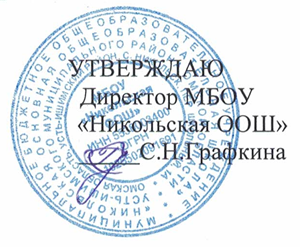  МБОУ «Никольская ООШ» на 2023-2024 учебный годКалендарный план спортивно-массовых мероприятий в МБОУ «Никольская ООШ» на 2023-2024 учебный годКалендарный план спортивно-массовых мероприятий в МБОУ «Никольская ООШ» на 2023-2024 учебный годКалендарный план спортивно-массовых мероприятий в МБОУ «Никольская ООШ» на 2023-2024 учебный годКалендарный план спортивно-массовых мероприятий в МБОУ «Никольская ООШ» на 2023-2024 учебный год№ п/пНаименование мероприятия Сроки проведенияУчастникиОтветственные1.Кросс Нацийсентябрь1-9кл Учитель ФК2.Соревнования по футболусентябрь5-9клУчитель ФК3.Президентские состязаниясентябрь1-9клУчитель ФК4.«Путешествие по дорогам Олимпии» (спортивная викторина)октябрь1-4клУчитель ФК5.«Олимпийский урок» (беседа об истории спортивных игр)октябрь5-9клУчитель ФК6.Первенство по настольному теннису и баскетболу.октябрь5-9клУчитель ФК7.Олимпиада по предмету «Физическая культура»октябрь1-9клУчитель ФК8.«Веселые старты» (игра-соревнование)ноябрь1-4клУчитель ФК9.Акция-протест «Нет вредным привычкам!»ноябрь1-9клУчитель ФК, классные руководители10.Открытие зимнего спортивного сезона.декабрь1-9клУчитель ФК11.Лыжные соревнования на приз Деда Мороза.декабрь1-9клУчитель ФК12.Товарищеские встречи с выпускниками школы по баскетболу, волейболу, футболуянварь5-9кл, выпускникиУчитель ФК13.Месячник спортивно- массовой и патриотического воспитания.январь, февраль5-9клУчитель ФК14.Соревнования по лыжным гонкам в зачет спартакиады школьниковфевраль1-9клУчитель ФК15.Смотр строя и песни (к 23 февраля)февраль5-9клУчитель ФК, Николаева Л.В16.Спортивно-военизированная игра «Следопыты»февраль7-9клУчитель ФК, Николаева Л.В17.«Лыжня России 2023» сдача норм ГТОфевраль1-9клУчитель ФК18.Неделя лыжного спортафевраль1-9клУчитель ФК19.Турнир знатоков  здорового образа жизнимарт5-9клУчитель ФК20.Первенство школы по пионерболу и волейболумарт5-9клУчитель ФК21.Закрытие зимнего спортивного сезона.март1-9клУчитель ФК22.Соревнования по волейболу, пионерболумарт5-9клУчитель ФК23.Всероссийский день здоровьяапрель1-9клУчитель ФК24.Конкурс «Папа, мама, я – спортивная семья!»апрель1-4клУчитель ФК., классные руководители25.Соревнования по настольному теннисуапрель5-9клУчитель ФК26.Президентские состязаниямай1-9клУчитель ФК27.Легкоатлетический пробег, посвященный Великой победемай1-9клУчитель ФК, классные руководители28.«Внуки Победы» (военизированная игра)май7-9клУчитель ФК29.Работа детского оздоровительного лагеря с дневным пребыванием детей июнь      1-8клНачальник лагеря: 